О сведениях  по численности муниципальных служащих и фактических затратах на их денежное содержание  по Администрации сельского поселения Лемазинский сельсовет муниципального района Дуванский район Республики Башкортостан         В соответствии с п.3 ст.3, п.7 ст.7 Федерального Закона № 272-ФЗ от 25.12.2008г.                                   «О противодействии коррупции», ч.6 ст.52 Федерального закона №131-ФЗ от 06.10.2003г. «Об общих принципах организации местного  самоуправления в Российской Федерации»,  П О С  ТА Н О В Л Я Ю:        1.Принять к сведению сведения о численности муниципальных служащих и   фактических  затратах на их денежное содержание по Администрации сельского поселения Лемазинский сельсовет муниципального района Дуванский район Республики Башкортостан  за 1  квартал 2023   года (приложение №1)      2.Управляющему делами Администрации сельского поселения Лемазинский сельсовет разместить данное   постановление на стенде и официальном сайте Администрации сельского поселения Лемазинский сельсовет.      3.Контроль за исполнением настоящего постановления возложить         на управляющего  делами       Администрации    сельского поселения    Лемазинский    сельсовет муниципального района Дуванский район Республики Башкортостан.Глава сельского поселения                                                                                           Н.В. КобяковПриложение №1 к постановлению главы сельского поселения  Лемазинский сельсовет муниципального района Дуванский район Республики Башкортостан                         № 15 от 03.04.2023 Сведения о численности муниципальных служащих органов местного самоуправления Администрации сельского поселения Лемазинский сельсовет муниципального района Дуванский район Республики Башкортостан с указанием фактических затрат на их денежное содержание за 1 кв. 2023 года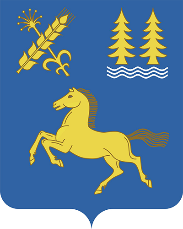                   КАРАР                                                                          ПОСТАНОВЛЕНИЕ                         03 апрель 2023 й.                          № 15                           03 апреля 2023 г.         Наименование органа муниципальной власти отраслевой (функциональной) органов, главных распорядителей средств бюджетаФактически замещено штатных единицфактические затраты на денежное содержание (рублей)Наименование органа муниципальной власти отраслевой (функциональной) органов, главных распорядителей средств бюджетаЛиц замещающих муниципальные должности и муниципальных служащихфактические затраты на денежное содержание (рублей)Администрация сельского поселения Лемазинский сельсовет муниципального района Дуванский район Республики Башкортостан2212300,88